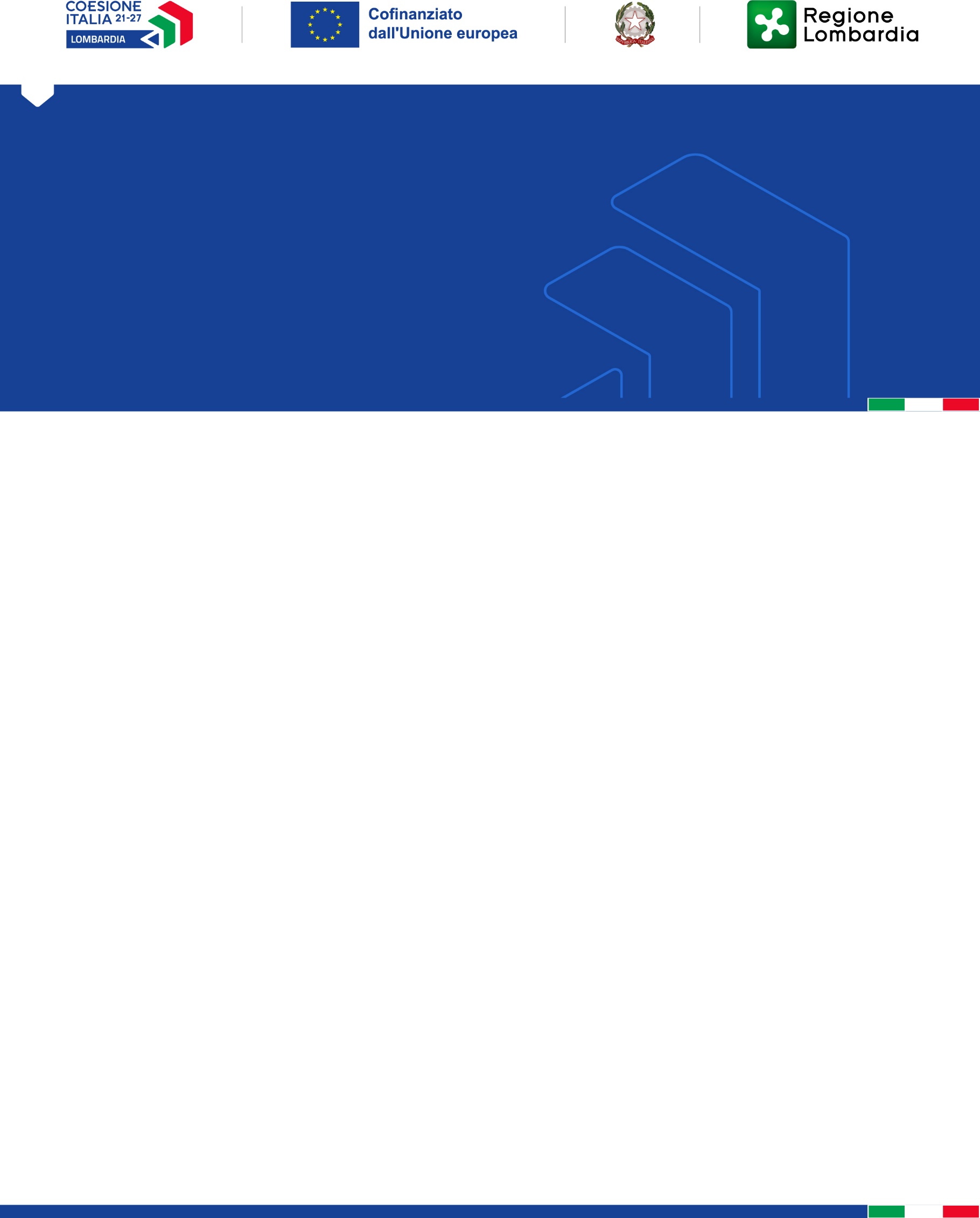 all. B  Dichiarazione integrativa STRATEGIA DI SVILUPPO URBANO SOSTENIBILE COFINANZIATA DAI FONDI PR LOMBARDIA FESR 2021-2027. PROGETTO “GENERARE IL FUTURO: DALLA SCUOLA ALLA CITTA’”. AFFIDAMENTO DI INCARICO PROFESSIONALE E SERVIZI TECNICI DI PROGETTAZIONE DEFINITIVA – ESECUTIVA, DIREZIONE LAVORI, COORDINAMENTO DELLA SICUREZZA IN FASE DI PROGETTAZIONE ED ESECUZIONE PER L’INTERVENTO DI:Demolizione e ricostruzione di palestra e riqualificazione di alcuni spazi della scuola primaria Martiri di BelfioreCODICE CUP: I62F22000690002. CODICE CIG: 9878047641DICHIARAZIONI INTEGRATIVE(artt. 46 e 47 del T.U. approvato con D.P.R. n.445/00)Il sottoscritto ___________________________________________________________________ Codice Fiscale _____________ nato a ___________________________ il __________________ residente a __________________________________ in ________________________________  in qualità di ____________________________________________________________________dell'Impresa ___________________________________________________________________con sede a ____________________________________________________________________ai sensi degli artt. 46 e 47 del d.p.r. 445/2000dichiara di non incorrere nelle cause di esclusione di cui all’art. 80, comma 5, lett. f-bis) e f-ter) del Codice;2.	dichiara i seguenti dati:	a) Per i professionisti singoli	b) Per i professionisti associati	c) requisiti (estremi di iscrizione ai relativi albi professionali) di cui all’art. 1 del d.m. 263/2016 con riferimento a tutti i professionisti associati;	d) Per le società di professionisti dati identificativi (nome, cognome, carica sociale, data e luogo di nascita, codice fiscale, residenza) di tutti i soggetti di cui all’art. 80, comma 3 del Codice oppure la banca dati ufficiale o il pubblico registro da cui i medesimi possono essere ricavati in modo aggiornato alla data di presentazione dell’offerta;	e) estremi di iscrizione ai relativi albi professionali dei soci;	f) organigramma aggiornato di cui all’art. 2 del d.m. 263/2016;__________________________________________________________________________________________________________________________________________________________In alternativa alle dichiarazioni di cui alle lett. e) e f),□ il concorrente dichiara che i medesimi dati aggiornati sono riscontrabili sul casellario delle società di ingegneria e professionali dell’ANAC;Per le società di ingegneria	g) dati identificativi (nome, cognome, carica sociale, data e luogo di nascita, codice fiscale, residenza) di tutti i soggetti di cui all’art. 80, comma 3 del Codice oppure la banca dati ufficiale o il pubblico registro da cui i medesimi possono essere ricavati in modo aggiornato alla data di presentazione dell’offerta;	h) estremi dei requisiti (titolo di studio, data di abilitazione e n. iscrizione all’albo professionale) del direttore tecnico di cui all’art. 3 del d.m. 263/2016;	i) organigramma aggiornato di cui all’art. 3 del d.m. 263/2016;__________________________________________________________________________________________________________________________________________________________In alternativa alle dichiarazioni di cui alle lett. h) e i),□ il concorrente dichiara che i medesimi dati aggiornati sono riscontrabili sul casellario delle società di ingegneria e professionali dell’ANAC;Per i consorzi stabili	j) dati identificativi di tutti i soggetti di cui all’art. 80, comma 3 del Codice oppure la banca dati ufficiale o il pubblico registro da cui i medesimi possono essere ricavati in modo aggiornato alla data di presentazione dell’offerta;3.dichiara (qualora sussistano) la sussistenza, per i soggetti sopra riportati, dei seguenti carichi pendenti, per provvedimenti di condanna non definitivi o per procedimenti in corso:4. con riferimento ai professionisti che espletano l’incarico di cui al punto i seguenti dati: nome, cognome, data di nascita, codice fiscale, iscrizione al relativo albo professionale;5. lcon riferimento al professionista che esegue le prestazioni di coordinatopre della sicurezza in fase di progettazione ed esecuzione,  i seguenti dati: nome, cognome, data di nascita, codice fiscale, abilitazione ai sensi dell’art. 98 del d. lgs. 81/2008;esperienza lavorativa come definita dall’art. 98 comma 1 lettere a), b) e c) del D.Lgs. 81/2008;_________________________________________________________________________attestato del corso di 120 ore ai sensi dell’allegato XIV del D.Lgs. 81/2008:________________________________________________________________________attestato degli eventuali corsi di aggiornamento svolti dalla data di conseguimento del corso base di 120 ore; ___________________________________________________________________________ 6. che nell’anno antecedente la data di pubblicazione del bando di gara sono cessati dalle rispettive cariche i signori:(indicare per ognuno: nome, cognome, data e luogo di nascita e codice fiscale, carica rivestita, data di cessazione)- ………………………………… nato a …………………… il ……………… C.F. …….…………………………Cessato dalla carica di ……………………………………………………………….……… il ……………………- ………………………………… nato a …………………… il ……………… C.F. …….…………………………Cessato dalla carica di ……………………………………………………………….……… il ……………………N.B. vanno indicati i soggetti che nell’anno antecedente la pubblicazione del bando di gara hanno ricoperto la carica di legale rappresentante, titolare incluso, di socio accomandatario in società in accomandita semplice, di socio in società in nome collettivo, di socio unico se persona fisica, di socio di maggioranza in società con meno di 4 soci, di membro del consiglio di amministrazione, di membro dell’organo di revisione o di vigilanza, di direttore tecnico, comprendendo i soggetti che hanno, in tale periodo, rivestito le predette cariche in società o imprese che sono state conferite, incorporate, fuse, o che hanno ceduto l’azienda o un ramo d’azienda all’impresa per la quale viene resa la dichiarazione.Circa il direttore tecnico ha rilevanza solo colui che svolge tale ruolo ai sensi della normativa sui lavori pubblici.Si ricorda inoltre che in relazione ai soggetti cessati nell’anno antecedente la pubblicazione del bando di gara vanno rese le dichiarazioni sui motivi di esclusione di cui alla parte III del DGUE_____________________________________________________________________________________________________La dichiarazione di cui al punto successivo è da rendere solo nel caso in cui il concorrente deve essere autorizzato alla partecipazione alla gara poiché in stato di fallimento o concordato con continuità aziendale.7. l’inesistenza di alcun divieto di contrarre con la pubblica amministrazione e di non incorrere nelle cause di esclusione di cui all’art. 80, comma 5 lett. c-bis), c-ter), c-quater, f-bis) e f-ter) del Codice e nelle cause di esclusione previste al comma 10-bis) (inserito dal D.L. 32/2019 convertito con modificazioni con legge 14/06/2019 n. 55); 8.    Che nei confronti dei soggetti di cui al punto  precedente non sono state emesse condanne penali di cui all’art. 80 comma 1- del D.Lgs. 50/2016Ovvero    Che sono state emesse in via definitiva le seguenti condanne penali di cui all’art. 80 – comma 1 del D.Lgs. 50/2016 nei confronti del/i soggetto/i di seguito indicato/i:________________________________________________________________________________	 e che vi è stata completa ed effettiva dissociazione ai sensi dell’art. 80 –comma 1 –del D. 	Lgs. 50/2016 nei termini di seguito indicati9.indica, ad integrazione di quanto indicato nella parte  III, sez. C, lett. d) del DGUE, i seguenti  estremi del provvedimento di ammissione al concordato e del provvedimento di autorizzazione a partecipare alle gare ………… rilasciati dal Tribunale di  ……………… nonché dichiara di non partecipare alla gara quale mandataria di un raggruppamento temporaneo di imprese e che le altre imprese aderenti al raggruppamento non sono assoggettate ad una procedura concorsuale ai sensi dell’art. 186  bis, comma 6 del R.D. 16 marzo 1942, n. 267La dichiarazione di cui al punto successivo è da rendere solo nel caso in cui al punto 3 sia stata dichiarata la presenza di sedi, residenze o domicili nei paesi inseriti nelle c.d. “black list”, di cui al decreto del Ministro delle finanze del 4 maggio 1999 e al decreto del Ministro dell’economia e delle finanze del 21 novembre 200110.PAESI INSERITI NELLE BLACK LIST DI CUI AL DECRETO DEL MINITRO DELLE FINANZE DEL 4 MAGGIO 1999 E AL DECRETO DEL MINISTRO DELL’ECONOMIA E DELLE FINANZE DEL 21 NOVEMBRE 2001:□ che l’operatore economico da me rappresentato non ha sede, residenza o domicilio nei paesi inseriti nelle black list di cui al decreto del Ministro delle Finanze del 4 maggio 1999 e al decreto del Ministro dell’economia e delle finanze del 21 novembre 2001ovvero□che l’operatore economico da me rappresentato ha sede, residenza o domicilio nei paesi inseriti nelle black list di cui al decreto del Ministro delle finanze del 4 maggio 1999 e al decreto del Ministro dell’Economia e delle Finanze del 21 novembre 2001 ,            e □  di essere in  possesso dell’autorizzazione in corso di validità rilasciata ai sensi del d.m. 14 dicembre 2010 del Ministero dell’Economia e delle Finanze  ai sensi art. 37 del D.L. 78/2010, conv.in l.122/2010;ovvero□ di aver presentato domanda di autorizzazione ai sensi dell’art. 1comma 3 del D.M. 14.12.2010 e allega copia conforme dell’istanza di autorizzazione inviata al Ministero;11. che non sussiste la causa interdittiva di cui all’art. 53, comma 16-ter, del d.lgs. del 2001 n. 165 ( ovvero di non aver concluso contratti di lavoro subordinato o autonomo e comunque di non aver conferito incarichi ai soggetti di cui al citato art. 53 comma 16-ter (ex dipendenti di pubbliche amministrazioni che, negli ultimi tre anni di servizio, hanno esercitato poteri autoritativi o negoziali per conto delle medesime amministrazioni nei confronti dell’impresa concorrente destinataria dell’attività della pubblica amministrazione svolta attraverso i medesimi poteri) per il triennio successivo alla cessazione  del rapporto di pubblico impiego);12. che non sussiste la causa interdittiva di cui all’art. 35 del d.l. n. 90/2014 (ovvero di non essere società o ente estero, per il quale, in virtù della legislazione dello Stato in cui ha sede, non è possibile l’identificazione dei soggetti che detengono quote di proprietà del capitale o comunque il controllo oppure che nei propri confronti sono stati osservati gli obblighi di adeguata verifica del titolare effettivo della società o dell’ente in conformità alle disposizioni del decreto legislativo 21 novembre 2007, n. 231);_____________________________________________________________________________________________________13.che l’Impresa/società è in possesso dei seguenti requisiti idonei alla riduzione della garanzia provvisoria:_____________________________________________________________________________________________________. Allega il modulo relativo al possesso dei requisiti ( All. B 1).DICHIARA INOLTRE 14..di ritenere remunerativa l’offerta economica presentata giacché per la sua formulazione ha preso atto e tenuto conto:delle condizioni contrattuali e degli oneri, compresi quelli eventuali relativi in materia di sicurezza, di assicurazione, di condizioni di lavoro e di previdenza e assistenza in vigore nel luogo dove devono essere svolti i servizi;di tutte le circostanze generali, particolari e locali, nessuna esclusa ed eccettuata, che possono avere influito o influire sia sulla prestazione del servizio, sia sulla determinazione della propria offerta.15..di accettare, senza condizione o riserva alcuna tutte le norme e disposizioni contenute nella documentazione di gara; 16.di avere la perfetta conoscenza delle norme generali e particolari che regolano l'appalto oltre che di tutti gli obblighi derivanti dalle prescrizioni degli atti di gara, di tutte le condizioni locali, nonché delle circostanze generali e particolari che possono avere influito sulla determinazione dei prezzi e sulla quantificazione dell'offerta presentata;17. di essere edotto degli obblighi derivanti dal Codice di comportamento adottato dal Comune di Mantova con deliberazione di Giunta Comunale n. 147 del 24.06.2014 e si impegna, in caso di aggiudicazione, ad osservare e a far osservare ai propri dipendenti e collaboratori, per quanto applicabile, il suddetto codice, pena la risoluzione del contratto18.di accettare il patto di integrità di cui alla D.G.C.75 DEL 24.03.2021, allegato alla documentazione di gara ( art. 1, comma 17, della L.190/2012);19.per operatori economici non residenti e privi di stabile organizzazione in Italiadi impegnarsi ad uniformarsi, in caso di aggiudicazione, alla disciplina di cui agli articoli 17, comma 2 e 53, comma 3 del DPR 633/1972 e a comunicare alla stazione appaltante la nomina del proprio rappresentante fiscale, nelle forme di legge;20.di aver tenuto conto, nel predisporre l’offerta, degli obblighi relativi alle norme in materia di sicurezza sul lavoro.21. garantire la disponibilità ad avviare anche prima della sottoscrizione del contratto e sotto riserva di legge, l’espletamento del servizio, nel rispetto di quanto stabilito dall’art. 32 del D. lgs. 50/2016;22.di impegnarsi a mantenere valida e vincolante la propria offerta per 180 giorni consecutivi a decorrere dalla scadenza del termine per la presentazione delle offerte;23.di aver formulato l’offerta esclusivamente in proprio, senza averla posta a conoscenza di alcun altro soggetto;24.in caso di subappalto:di essere consapevole che al subappalto si applica la disciplina dell’art. 105 D. Lgs. 50/2016 e che la parte di servizio da subappaltare, nel rispetto del capitolato speciale è la seguente:25.di impegnarsi in caso di aggiudicazione, a stipulare il contratto nel giorno e nell’ora comunicate dall’Amministrazione comunale, consapevole che qualora entro il termine fissato l’impresa non provveda agli adempimenti richiesti, la Stazione Appaltante potrà procedere ad aggiudicare il servizio alla società che segue in graduatoria con incameramento della cauzione provvisoria;26.di essere a conoscenza che l’Amministrazione Comunale si riserva di procedere d’ufficio a verifiche anche a campione in ordine alla veridicità della dichiarazione;27.di essere consapevole che, qualora fosse accertata la non veridicità del contenuto della presente dichiarazione, questa impresa verrà esclusa dalla procedura ad evidenza pubblica per la quale è rilasciata o, se risultata aggiudicataria, decadrà dall’aggiudicazione medesima la quale verrà annullata e/o revocata, e l’Amministrazione Comunale procederà ad escutere la cauzione provvisoria rilasciata;28.di essere informato, ai sensi e per gli effetti del Regolamento UE n. 2016/679, che i dati personali raccolti saranno trattati, anche con strumenti informatici, esclusivamente nell’ambito del procedimento per il quale la presente dichiarazione viene resa;29.con riferimento al diritto di accesso agli atti da parte dei concorrenti la seguente dichiarazione: barrare, a seconda del caso, l’apposito spazio che interessa: □ di autorizzare, qualora un partecipante alla gara eserciti - ai sensi del D. Lgs. n. 241/90 - la facoltà di “accesso agli atti”, l’Amministrazione a rilasciare copia di tutta la documentazione presentata per la partecipazione alla gara; Oppure□ di non autorizzare le parti relative all’offerta tecnica che saranno espressamente indicate in apposita dichiarazione in calce all’offerta stessa, in quanto coperte da segreto tecnico/commerciale.30. In caso di affidamento di assumere gli obblighi di tracciabilità dei flussi finanziari ai sensi della Legge 13 agosto 2010 n. 136 ;31.dichiara di aver assolto, al momento della presentazione dell'offerta, agli obblighi di cui alla legge 12 marzo 1999, n. 68;32. che nessuno dei legali rappresentanti/ titolare / soci/ amministratori / procuratori, con poteri di rappresentanza riveste cariche con poteri di rappresentanza in altre imprese, oppure, qualora ricorra detta situazione, indicare le imprese con l’esatta denominazione sociale e sede, in cui i predetti soggetti rivestono cariche con poteri di rappresentanza;33. di operare nel rispetto dei principi di cui al D. Lgs. 231/2001, adottando le opportune misure atte a prevenire i reati richiamati dal citato Decreto, e che manterrà indenne la Stazione Appaltante per condotte commesse dal proprio personale apicale o sottoposto in relazione al succitato Decreto; 34. di non aver influenzato il procedimento amministrativo diretto a stabilire il contenuto del bando, o di altro atto equipollente, al fine di condizionare le modalità di scelta del contraente da parte della Stazione Appaltante,35 di impegnarsi a segnalare al Responsabile della Prevenzione della Corruzione della Stazione Appaltante, di qualsiasi tentativo di turbativa, distorsione o irregolarità avvenuto nelle fasi della procedura o durante l’esecuzione del contratto da parte di ogni interessato o addetto o di chiunque possa influenzare le decisioni relative alla procedura, comprese illecite richieste o pretese dei dipendenti della Stazione Appaltante;36. di collaborare con le forze di polizia ovvero non omettere la denuncia di ogni tentativo di estorsione, intimidazione o condizionamento di natura criminale;37.per quanto a propria conoscenza, di non trovarsi in situazione di conflitto di interessi, anche potenziale, ai sensi e per gli effetti degli articoli 2, 6 e 7 del D.P.R. n. 62/2013, per quanto compatibili, e di cui all’art. 42 del D.Lgs. 50/2016 nei confronti dei soggetti interessati della Stazione Appaltante e del Responsabile Unico del Procedimento38.per quanto a propria conoscenza, che non sussistono relazioni di parentela o affinità, entro il quarto grado tra i titolari, gli amministratori, i soci e i dipendenti dell’impresa e i dipendenti della Stazione Appaltante ai sensi dell’art. 1, comma 9, lett. E, Legge 190/12;39.per quanto a propria conoscenza, che non sussistono vincoli di lavoro o professionali in corso o riferibili ai due anni precedenti con gli amministratori e i responsabili delle Unità Organizzative della Stazione Appaltante ai sensi dell’art. 1, comma 9, lett. F, Legge 190/12;40. dichiara di  assumersi gli obblighi specifici relativamente al “non arrecare un danno significativo agli obiettivi ambientali” c.d. “Do No Significant Harm”(DNSH) ai sensi dell’art. 17 del Regolamento UE 2020 /852 del Parlamento Europeo e del Consiglio del 18 giugno 2020 e, ove applicabili agli obiettivi trasversali, quali, tra l’altro, il principio del 	contributo all’obiettivo climatico e digitale, (c.d. Tagging), della parità di genere (Gender Equality), della protezione e valorizzazione dei giovani e del superamento dei divari territoriali nel rispetto delle specifiche norme in materia;43. di prendere atto che nel presente affidamento trovano applicazione i criteri ambientali minimi approvati con decreto del Ministero dell’ambiente della tutela del territorio e del mare del 23 giugno 2022  n. 256 G.U. n. 183 del 6 agosto 2022 ;44.di essere informato che, ai sensi e per gli effetti di cui ai sensi del d.lgs. 30 giugno 2003 n. 196 e del Regolamento (CE) 27 aprile 2016, n. 2016/679/UE, i dati personali raccolti saranno trattati, anche con strumenti informatici, esclusivamente nell’ambito del procedimento per il quale la presente dichiarazione viene resa e per gli eventuali procedimenti amministrativi e giurisdizionali conseguenti; ne autorizza la comunicazione esclusivamente ai funzionari e agli incaricati interni ed esterni della stazione appaltante e agli eventuali contro interessati ai predetti procedimenti che ne faranno richiesta motivata ai sensi della normativa vigente ed in particolare della Legge n. 241/1990.Data ____________________	Firma	___________________________	___________________________	___________________________Il presente modello deve essere sottoscritto:- nel caso di professionista singolo, dal professionista;- nel caso di studio associato, da tutti gli associati o dal rappresentante munito di idonei poteri;- nel caso di società o consorzi, dal legale rappresentante.Ciascuno dei soggetti che presenta il DGUE (ivi incluse le ausiliarie), deve compilare il presente modello.Nome e Cognome del professionistaData di nascitaLuogo di nascitaCodice fiscaleResidenzaNome e Cognome dei professionisti associatiData di nascitaLuogo di nascitaCodice fiscaleResidenzaNome e Cognome dei professionisti associatiEstremi di iscrizione ai relativi albi professionaliNome e Cognome e Carica socialeData di nascitaLuogo di nascitaCodice fiscaleResidenzaNome e Cognome dei sociEstremi di iscrizione ai relativi albi professionaliNome e Cognome e Carica socialeData di nascitaLuogo di nascitaCodice fiscaleResidenzaNome e Cognome del Direttore TecnicoTitolo di StudioData di abilitazioneN.ro iscrizione Albo ProfessionaleNome e Cognome e Carica socialeData di nascitaLuogo di nascitaCodice fiscaleResidenzaNome e CognomeCarica SocialeCodice fiscaleOggetto dei carichi pendentiProcura competenteNome e Cognome dei professionisti di cui al punto 6.1  lett. c) del Disciplinare di garaCodice fiscaleData di nascitaEstremi iscrizione ai relativi Albi ProfessionaliNome e Cognome dei professionisti di cui al punto 7.1, lett. d) del Disciplinare di garaCodice fiscaleData di nascitaAbilitazione ai sensi dell’art. 98 del d. lgs. 81/2008